План занятияДата: 15.04.2020.Предмет: математикаТема урока: Повторение.Записать в тетради число (15 апреля).Прописать в тетради элементы: 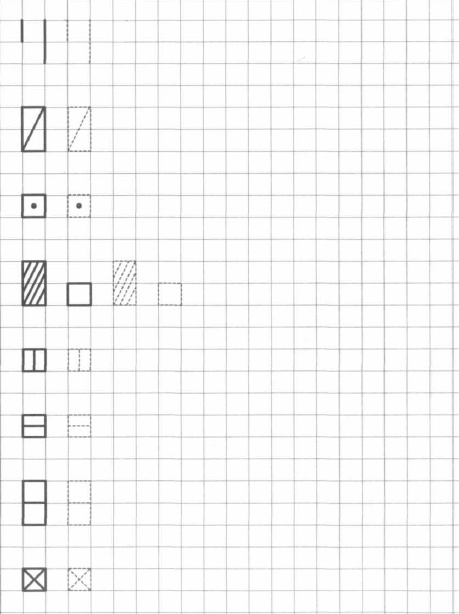 Составь и реши задачи на умножение и деление, по рисунку на стр 75 № 1.Найди значение буквенных выражений: стр 75 № 4.Вычисли в столбик и выполни проверку: стр 75 № 5.Выполни тест на стр. 71. 1.верно/неверно2.верно/невернои т.д.